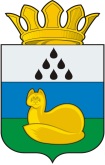 ДУМАУВАТСКОГО МУНИЦИПАЛЬНОГО РАЙОНА
ул.Иртышская, д.19, с. Уват, Тюменская область, 626170, тел./факс +7 (34561) 28147 / 28159, e-mail: uvat-duma@bk.ruИ Н Ф О Р М А Ц И Я О ВОПРОСАХ, ПОСТАВЛЕННЫХ В УСТНЫХ И ПИСЬМЕННЫХ ОБРАЩЕНИЯХ ГРАЖДАН И РЕЗУЛЬТАТЫ РАССМОТРЕНИЯза 2023 год№п/п Тематика вопроса Количество  обращений Количество  обращений Количество обращений на личном приемеВыездной приемВсего письменных устных 1. Темы обращений 1.1.Промышленность и строительство 2351.2.Транспорт и связь 441.3.Труд и зарплата 1.4.Агропромышленный комплекс 221.5.Государство, общество, политика 1.6.Культура, спорт, информация 331.7.Образование 5381.8.Торговля 4221.9.Жилищные вопросы 2681.10.Коммунально-бытовое обслуживание 3720571.11.Социальная защита населения 2791.12.Финансовые вопросы 5161.13.Здравоохранение 551.14.Суд, прокуратура, юстиция 1.15.Экология и природопользование 1.16.Работа органов внутренних дел 1.17.Жалобы на должностные лица 1.18.Служба в Вооруженных Силах 771.19.Работа с обращениями граждан 1.20.Приветствия, благодарности 1.21.Вопросы, не вошедшие в классификатор Итого (сумма строк 1.1-1.21)72441162. Результаты рассмотрения 2.1.Решено положительно 2540652.2.Дано разъяснение 474512.3.Отказано 2.4.Находится в работе Итого (сумма строк 2.1-2.4.) 7244116